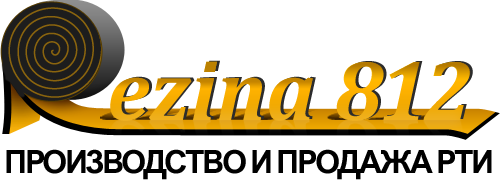 ООО «Резина812 ПКФ» Полное наименование организации: Общество с Ограниченной Ответственностью «Резина812 Производственно-Коммерческая Фирма»Юридический адрес:195248, г. Санкт-Петербург, Шоссе Революции, д. 84, литер Е, помещение 1-Н 16.Фактический и почтовый адрес:195248, г. Санкт-Петербург, Шоссе Революции, д. 84, офис 104ИНН   7811228746КПП   780601001ОГРН   1157847297189ОКПО   25891224ОКВЭД   4692, 5170р/с  40702810800024824656в Петербургском филиале ЗАО ЮНИКРЕДИТ БАНК  г. Санкт-ПетербургБИК  044030858к/с  30101810800000000858Директор:  Киселев Юрий Петрович  (действует на основании Устава)Телефон:  (812) 509-21-07,  8-800-707-81-12Е-mail:  sale@rezina812.ruCайт:  www.rezina812.com